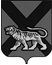 ТЕРРИТОРИАЛЬНАЯ ИЗБИРАТЕЛЬНАЯ КОМИССИЯ ДАЛЬНЕРЕЧЕНСКОГО РАЙОНАР Е Ш Е Н И Е25.07.2014 		                     г.Дальнереченск	                            № 71/64 «О  регистрации доверенного лица,назначенного кандидатом на должностьглавы муниципального образованияРакитненского сельского поселенияДальнереченского муниципальногорайона» В соответствии со ст.27,36 Избирательного кодекса Приморского края, рассмотрев представленные кандидатом на должность главы муниципального образования Ракитненского сельского поселения Дальнереченского муниципального района  Кириллова Олега Анатольевича документы о назначении доверенного лица, территориальная избирательная комиссия Дальнереченского районаРЕШИЛА:Зарегистрировать доверенное лицо, назначенного кандидатом на должность главы муниципального образования Ракитненского сельского поселения Дальнереченского муниципального района  Кириллова Олега Анатольевича – Жежеря Сергея Борисовича.Выдать зарегистрированному доверенному лицу удостоверение установленного образца.Председатель комиссии                                                         В.А. АвраменкоСекретарь комиссии                                                                С.А. Гребенюк